COLEGIO DE BACHILLERES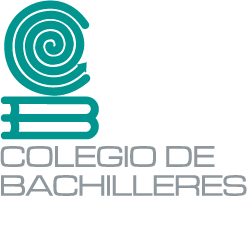 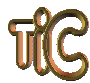 TECNOLOGÍAS DE LA INFORMACIÓN Y LA COMUNICACIÓN 2TAREA CLASE 3. CORTE 1. INSUMO 8Nombre:   Plantel:   Ligues de TinderEl mundo ha cambiado y ahora existen muchas Apps y redes sociales para conocer personas, Tinder es una de estas. Pones tu foto, una frase que sirva de gancho, echas un ojo a los del resto y te conecta con quien gustes. Bueno, sólo si también tú le gustas…1) ¿Qué escribes cómo frase de presentación2) ¡Has hecho “clic” con alguien que te interesa! Ahora te toca empezar una conversación de chat ¿qué le cuentas? ¿qué le preguntas? ¿qué buscas?3) ¿Oyes esos grillos? No te ha contestado… escribe algo con lo que le des confianza para ganarte una respuesta4) ¡Felicidades, conseguiste que te contestara! Pero como todo, lo difícil es mantener la conversación. No le hagas preguntas típicas, arriésgate un poco, hazle preguntas realmente sorprendentes, cómo por ejemplo “¿de qué color son tus calcetines?”5) Llevan un rato chateando y todo va muy bien, parece que se puede dar una relación entre ustedes cuando se conozcan en persona. Propón la cita perfecta para “desvirtualizarse”.6) La cita fue un desastre, al menos para ti. Al siguiente día te manda chat para que se vuelvan a ver. ¿Qué le dices para librarte?7) Unos días más tarde vuelve a mandarte chat insistiendo en que se vean. ¿Con qué frase terminas el “idilio” sin conseguir que te odie o se sienta mal?